הצלחה ישראלית באליפות אירופהמאת יוחנן אפק באליפות אירופה בשח-מהיר (14- 15 בדצמבר) התמודדו 439 שחקנים מ-40 מדינות, לרבות 55 רבי אמנים ו-55 אמנים בינלאומיים ב-11סיבובים שווייצריים. כאן הוכתר כאלוף אלכסיי סראנה, רב-אמן רוסי שעקר לסרביה, עם 9.5 נקודות ללא הפסד מול (החל מן הסיבוב השני) 6 רבי אמנים ו-4 אמנים בינלאומיים. בסגנות חלקו רבי האמנים האיק מרטירוסיאן (ארמניה) ובוגדן-דניאל דיאק (רומניה) 9 כל-אחד. 13 רבי אמנים ו-2 אמנים בינלאומיים חלקו את המקום הרביעי ובכללם הישראלי הבודד באירוע! הנה הם לאחר התרת השוויון: קספר סכופן (הולנד), אטיין באקרו (צרפת), דויד גברילסקו (רומניה), באאדור ג'ובאבה (גיאורגיה), בויאן מקסימוביץ' (בוסניה והרצגובינה), הרוויה סטביץ' (קרואטיה), מרק אנדרה מאוריצי (צרפת- אלוף העולם לנוער), פאוליוס פולטינויציוס (ליטא), אלטאי ספארלי (אזרבייג'ן), מרקוס ראגר (אוסטריה), סרגיי פדורצ'וק (אוקראינה), דויד נווארה (צ'כיה), אלכסנדר אינדיץ' (סרביה), זדנקו קוז'ול (קרואטיה) והאמן הבינלאומי הישראלי הצעיר בני אייזנברג בן ה-17, 8.5 נקודות כל אחד. כל שמונת צוברי 8 נקודות היו גם הם רבי אמנים. בני התמודד בין השאר עם 6 רבי אמנים וצבר מולם 4 נקודות. הביצוע התחרותי שלו עמד על 2501.  באליפות הבזק (16 בדצמבר) התמודדו 559 שחמטאים מ-40 מארצות היבשת,מהם 48 רבי אמנים ו-50 אמנים בינלאומיים, ב-13 סיבובים שוויצריים. המנצח היה הצ'כי דויד נווארה עם 11.5 נקודות, לפני האוקראיני הוותיק ואסיל איבנצ'וק 11, דניס קדריץ' (מונטנגרו) ואיבן סאריץ' (קרואטיה) 10.5 כל אחד כולם רבי אמנים מובילים בארצותיהם. עם עשרת חולקי המקום החמישי נמנו רבי האמנים הפייבוריטים אלכסיי סראנה (סרביה), האיק מרטירוסיאן (ארמניה), אלטאי ספארלי (אזרבייג'ן) ואטיין באקרו (צרפת) 10 כל אחד. אב"ל בני אייזנברג צבר כאן 9 נקודות ושוב בצוותא עם רבי אמנים מנוסים. את ההפתעה הסנסציונית של האירוע סיפקה ילדה אנגליה ממוצא הודי בת 8 (!) העונה לשם בודהאנה סיוונאנדאן אשר הוכתרה כשחקנית המצטיינת באליפות לאחר שצברה 8.5 נקודות ודורגה בחברתם המכובדת של רבי אמנים וותיקים לפני 15 הנשים המשתתפות.  תוצאות מלאות: https://chess-results.com/tnr835050.aspx?lan=1 ממש בסוף השנה החולפת, 26- 30 בדצמבר, נערכו בסמרקנד (אוזבקיסטן) אליפויות העולם  בשח מהיר ובזק. כמנצח שתי האליפויות גם יחד הוכתר זו הפעם הרביעית, בכיר שחמטאי תבל מגנוס קארלסן, השליט הבלתי מעורער של כל שלושת קצבי הזמן הרשמיים בתחרויות פיד"ה. בתארים הנשיים חלקו לראשונה שתי רוסיות (תחת דגל הפיד"ה): אב"ל אנסטסיה בודנארוק בשח-מהיר ור"א ולנטינה גונינה בבזק. לישראל לא היתה שום נציגות באירועים אבל אפשר לראות את תוצאותיהם המלאות כאן: https://chess-results.com/tnr864782.aspx?lan=1&art=0 סגנות ישראלית בהולנדבחרונינגן,בירת הצפון ההולנדי, נערכה מהדורה נוספת של פסטיבל חג המולד המסורתי ב 21- 30 בדצמבר. בצד  תחרות בינלאומית פתוחה בשלוש רמות הוצעו גם תחרויות קצרות בנות 4 משתתפים וגם תחרויות שוויצריות  קומפקטיות בנות 5 סיבובים למי שהעדיפו לחגוג את הכריסמס בבית בחוג המשפחה ורק אז להתפנות ל"עניין האמיתי". 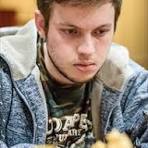 אורי  קובו בקטגוריה הראשית של התחרות הבינלאומית הפתוחה השתתפו 66 שחקנים מ-15 מדינות, מהם 10 רבי-אמנים ו-8 אמנים בינלאומיים, אשר התמודדו ב-9 סיבובים שווייצריים. כמנצח יחיד הוכתר רב האמן הרוסי יבגני רומנוב, המייצג זה מכבר את נורבגיה, עם 7.5 נקודות ללא הפסד, נקודה תמימה לפני רבי האמנים ולרי קזקוסקי (ליטא) ואורי קובו (ישראל), א"פ ניקולה קאנוב (בולגריה) ג'ין יוהאהנג (סין) 6.5 כל-אחד; רבי האמנים ההולנדים הותיקים סרגיי טיביאקוב ודמיטרי ריינדרמן, האמנים הבינלאומיים סמביט פנדה (הודו), ארתור דה וינטר וניק מאטמן (שניהם מהולנד) וא"פ פיוס סטרמויציוס (ליטא) 6 כל-אחד. אורי נחל הפסד בודד מול מנצח התחרות. תוצאות מלאות: https://chess-results.com/tnr866211.aspx?lan=1&art=9&fed=NED&turdet=YES&snr=2 ישראלים בקטאלוניהסיטג'ס היא עיר חוף קטאלונית בקרבת ברצלונה (ספרד), אשר אירחה ב 12- 22 בדצמבר את המהדורה העשירית של אחת התחרויות הפתוחות הפופולריות בעולם. 329 שחקנים מ-50 פדרציות (לרבות 4 ישראלים) התמודדו בקטגוריה הראשית בעשרה סיבובים שוויצריים, מהם 36 רבי אמנים, 7 רב אמניות, 45 אמנים בינלאומיים ו-9 אמניות בינלאומיות. המנצח היחיד היה ההודי ר"א אבהימאניו פוראניק אשר צבר 8.5 נקודות למרות הפסדו הבודד לסגנו האמריקני והקדים בחצי נקודה את רבי האמנים בראנדון ג'ייקובסון (ארה"ב), צ'יטמבראם ארווינד  (הודו) ווולודר מורזין (פיד"ה) ואב"ל ארנסטו פרננדז  (קובה) 8 כל אחד. הישראלי המצטיין היה ר"א אביטל בורוחובסקי אשר דורג במקום ה-19 עם 7 נקודות ללא הפסד. אלוף ישראל ר"א עידו גורשטיין צבר 6.5 נקודות לאחר שנחל את הפסדו היחיד בסיבוב האחרון ודורג במקום ה-32. א"פ ראם שרמן סיים עם 5.5 נקודות . צעיר הישראלים, אב"ל יהלי סוקולובסקי (17), אשר עם יריביו נמנו 5 רבי אמנים ו-3 אמנים בינלאומיים, פתח חזק עם 5 נקודות מ-7 אבל אז עייף כנראה  ונוצח בכל 3 קרבותיו האחרונים.  תוצאות מלאות:  https://chess-results.com/tnr830639.aspx 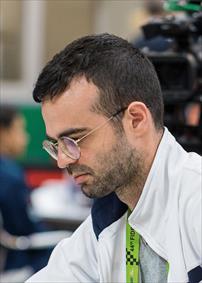 אביטל בורוחובסקי    אטיודים ישראלים מצטייניםהאמן הבינלאומי מיכאל פסמן  ממשיך  לככב על הבמות המובילות את אמנות הסיום. הנה יצירתו המנצחת בתחרות אוקראינית חזקה: מיכאל פסמןתחרות "אמנות האטיוד" 2023פרס  ראשון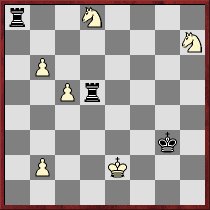 הלבן נוסע וכופה תיקו 1.פו6! צה5+ (1...צדד8 2.ג6 מו4 3.ג7 מו5 4.ג:ד8מה צ:ד8 5.פח5 תיקו) 2.פה4!! (2.מד3? צד8 3.מג4 צה6 4.פד5 צה4 5.מב5 צד5 6.ב7 צה8 7.מב6 צד4 8.ג6 צב4 השחור זוכה) 2...צ:ה4+ (2...מו4 3.פג6! צה4 4.מד3 צה6 5.ב7 תיקו) 3.מד3 הצריח המותקף מאיט את מיאוץ הרגלים החופשיים 3...צב4 4.מג3 צב5 5.ב4 הצריח משותק ועמיתו חש לעזרתו. 5...צג8! 6.פג6!! צ:ג6 7.מג4! צבב6 8.מד5! מו4 9.ב5! תיקו. השופט סרגיי דידוך כתב: מפגן האומץ של הפרש במשחק ההקדמה ראוי להערכה. כליאת הצריח השחור משעשעת, הקרבת הפרש מפתיעה והעמדה הסופית ציורית. השילוב בין הומור לדקויות הכתירו את הסיום כמנצח התחרות.אטיוד ישראלי משותף זכה בסגנות בתחרות השנתית של הבירה הרוסית: אמציה אבני ויוחנן אפקתחרות מוסקבה 2023ציון –כבוד ראשון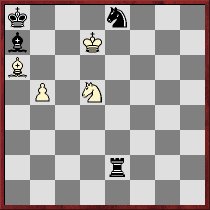 הלבן  נוסע וכופה תיקו לפני תחילת הפתרון, יושם לב: צריח ורץ זוכים מול רץ ופרש (ללא רגלים) אם הרצים שוני צבע! 1.ב6! פו6+! (1...צד2 2.מ:ה8 תיקו)  2.פ:ו6 ( השחור זוכה לאחר 2.מג8?צה8 או 2.מד6? צד2 -+) 2...צד2+ 3.מג6! ( לא 3.מג7? צג2+ 4.מד7 ר:ב6 וזוכה) 3...צג2+ 4.רג4!! צ:ג4+ 5.מב5!  ( מפסיד 5.מד5? צו4 6.מה5 רב8 ושוב זוכה) 5...צו4 6.פד5! צו5 7. מא6! צ:ד5 8.ב7+! מב8 פט! את  התוצאות המלאות של התחרויות ושל אירועים רבים נוספים אפשר לראות כאן: https://www.arves.org/arves/index.php/en/awards/awards-files בעיית רבע הגמרהאיגוד לקומפוזיציה שחמטית בישראל הכריז על אליפות ישראל בפתרון בעיות שחמט לשנת 2024.                                                        ברוך לנדר, 1990 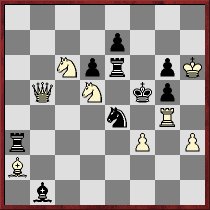 מט בשני מסעיםכדי לעלות לחצי הגמר די לרשום נכונה את מסעו הראשון של הלבן ולשולחו עד 1בפברואר אל:pazeinat@gmail.com     ההכרזה המלאה- להלן: https://www.variantim.org/competitions-and-events/ את גליונות בטאון איגוד הקומפוזיציה "וריאנטים" אפשר לראות כאן: https://www.variantim.org/variantim-issues/ 